Приложение 1Приложение 1Приложение 1Приложение 1Приложение 1Приложение 1Приложение 1Приложение 1Приложение 1Приложение 1Приложение 1Приложение 1Приложение 1Приложение 1Приложение 1Приложение 1Приложение 1Приложение 1Приложение 1Приложение 1Приложение 1Схема расположения границ публичного сервитутаСхема расположения границ публичного сервитутаСхема расположения границ публичного сервитутаСхема расположения границ публичного сервитутаСхема расположения границ публичного сервитутаСхема расположения границ публичного сервитутаСхема расположения границ публичного сервитутаСхема расположения границ публичного сервитутаСхема расположения границ публичного сервитутаСхема расположения границ публичного сервитутаСхема расположения границ публичного сервитутаСхема расположения границ публичного сервитутаСхема расположения границ публичного сервитутаСхема расположения границ публичного сервитутаСхема расположения границ публичного сервитутаСхема расположения границ публичного сервитутаСхема расположения границ публичного сервитутаСхема расположения границ публичного сервитутаСхема расположения границ публичного сервитутаСхема расположения границ публичного сервитутаСхема расположения границ публичного сервитутаСхема расположения границ публичного сервитута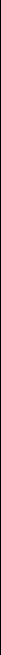 Схема расположения границ публичного сервитута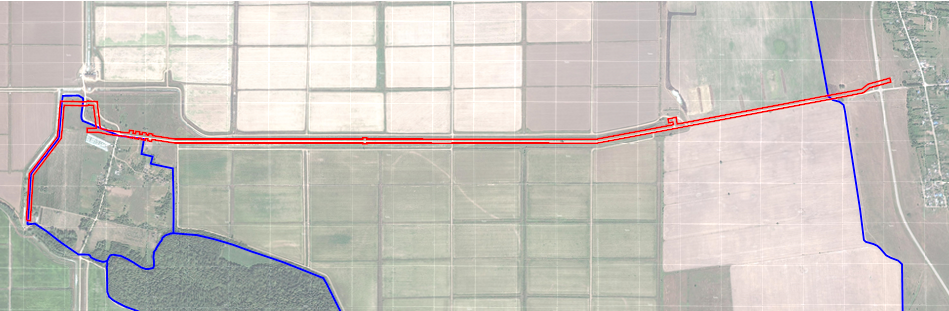 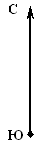 Схема расположения границ публичного сервитутаСхема расположения границ публичного сервитутаСхема расположения границ публичного сервитутаМасштаб 1:20 000Масштаб 1:20 000Масштаб 1:20 000Масштаб 1:20 000Масштаб 1:20 000Масштаб 1:20 000Масштаб 1:20 000Масштаб 1:20 000Масштаб 1:20 000Масштаб 1:20 000Масштаб 1:20 000Масштаб 1:20 000Масштаб 1:20 000Масштаб 1:20 000Масштаб 1:20 000Масштаб 1:20 000Масштаб 1:20 000Схема расположения границ публичного сервитутаСхема расположения границ публичного сервитутаИспользуемые условные знаки и обозначения:Используемые условные знаки и обозначения:Используемые условные знаки и обозначения:Используемые условные знаки и обозначения:Используемые условные знаки и обозначения:Используемые условные знаки и обозначения:Используемые условные знаки и обозначения:Используемые условные знаки и обозначения:Используемые условные знаки и обозначения:Используемые условные знаки и обозначения:Используемые условные знаки и обозначения:Используемые условные знаки и обозначения:Используемые условные знаки и обозначения:Используемые условные знаки и обозначения:Используемые условные знаки и обозначения:Используемые условные знаки и обозначения:Используемые условные знаки и обозначения:Схема расположения границ публичного сервитута- Обозначение границы публичного сервитута(равно ширине установленной охранной зоне)- Обозначение границы публичного сервитута(равно ширине установленной охранной зоне)- Обозначение границы публичного сервитута(равно ширине установленной охранной зоне)- Обозначение границы публичного сервитута(равно ширине установленной охранной зоне)- Обозначение границы публичного сервитута(равно ширине установленной охранной зоне)- Обозначение границы публичного сервитута(равно ширине установленной охранной зоне)- Обозначение границы публичного сервитута(равно ширине установленной охранной зоне)- Обозначение границы публичного сервитута(равно ширине установленной охранной зоне)- Обозначение границы публичного сервитута(равно ширине установленной охранной зоне)- Обозначение границы публичного сервитута(равно ширине установленной охранной зоне)- Обозначение границы публичного сервитута(равно ширине установленной охранной зоне)- Обозначение границы публичного сервитута(равно ширине установленной охранной зоне)Схема расположения границ публичного сервитута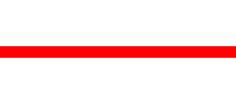 - Обозначение границы публичного сервитута(равно ширине установленной охранной зоне)- Обозначение границы публичного сервитута(равно ширине установленной охранной зоне)- Обозначение границы публичного сервитута(равно ширине установленной охранной зоне)- Обозначение границы публичного сервитута(равно ширине установленной охранной зоне)- Обозначение границы публичного сервитута(равно ширине установленной охранной зоне)- Обозначение границы публичного сервитута(равно ширине установленной охранной зоне)- Обозначение границы публичного сервитута(равно ширине установленной охранной зоне)- Обозначение границы публичного сервитута(равно ширине установленной охранной зоне)- Обозначение границы публичного сервитута(равно ширине установленной охранной зоне)- Обозначение границы публичного сервитута(равно ширине установленной охранной зоне)- Обозначение границы публичного сервитута(равно ширине установленной охранной зоне)- Обозначение границы публичного сервитута(равно ширине установленной охранной зоне)Схема расположения границ публичного сервитутаСхема расположения границ публичного сервитутаСхема расположения границ публичного сервитута- Обозначение границы земельного участка- Обозначение границы земельного участка- Обозначение границы земельного участка- Обозначение границы земельного участка- Обозначение границы земельного участка- Обозначение границы земельного участка- Обозначение границы земельного участка- Обозначение границы земельного участка- Обозначение границы земельного участка- Обозначение границы земельного участка- Обозначение границы земельного участка- Обозначение границы земельного участкаСхема расположения границ публичного сервитута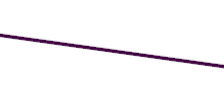 - Обозначение границы земельного участка- Обозначение границы земельного участка- Обозначение границы земельного участка- Обозначение границы земельного участка- Обозначение границы земельного участка- Обозначение границы земельного участка- Обозначение границы земельного участка- Обозначение границы земельного участка- Обозначение границы земельного участка- Обозначение границы земельного участка- Обозначение границы земельного участка- Обозначение границы земельного участкаСхема расположения границ публичного сервитутаСхема расположения границ публичного сервитутаСхема расположения границ публичного сервитута- Обозначение характерной точки границы публичного сервитута- Обозначение характерной точки границы публичного сервитута- Обозначение характерной точки границы публичного сервитута- Обозначение характерной точки границы публичного сервитута- Обозначение характерной точки границы публичного сервитута- Обозначение характерной точки границы публичного сервитута- Обозначение характерной точки границы публичного сервитута- Обозначение характерной точки границы публичного сервитута- Обозначение характерной точки границы публичного сервитута- Обозначение характерной точки границы публичного сервитута- Обозначение характерной точки границы публичного сервитута- Обозначение характерной точки границы публичного сервитутаСхема расположения границ публичного сервитута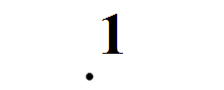 - Обозначение характерной точки границы публичного сервитута- Обозначение характерной точки границы публичного сервитута- Обозначение характерной точки границы публичного сервитута- Обозначение характерной точки границы публичного сервитута- Обозначение характерной точки границы публичного сервитута- Обозначение характерной точки границы публичного сервитута- Обозначение характерной точки границы публичного сервитута- Обозначение характерной точки границы публичного сервитута- Обозначение характерной точки границы публичного сервитута- Обозначение характерной точки границы публичного сервитута- Обозначение характерной точки границы публичного сервитута- Обозначение характерной точки границы публичного сервитутаСхема расположения границ публичного сервитутаСхема расположения границ публичного сервитутаСхема расположения границ публичного сервитута- Номер кадастрового квартала- Номер кадастрового квартала- Номер кадастрового квартала- Номер кадастрового квартала- Номер кадастрового квартала- Номер кадастрового квартала- Номер кадастрового квартала- Номер кадастрового квартала- Номер кадастрового квартала- Номер кадастрового квартала- Номер кадастрового квартала- Номер кадастрового кварталаСхема расположения границ публичного сервитута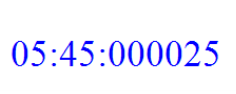 - Номер кадастрового квартала- Номер кадастрового квартала- Номер кадастрового квартала- Номер кадастрового квартала- Номер кадастрового квартала- Номер кадастрового квартала- Номер кадастрового квартала- Номер кадастрового квартала- Номер кадастрового квартала- Номер кадастрового квартала- Номер кадастрового квартала- Номер кадастрового кварталаСхема расположения границ публичного сервитутаСхема расположения границ публичного сервитутаСхема расположения границ публичного сервитута- Граница кадастрового квартала- Граница кадастрового квартала- Граница кадастрового квартала- Граница кадастрового квартала- Граница кадастрового квартала- Граница кадастрового квартала- Граница кадастрового квартала- Граница кадастрового квартала- Граница кадастрового квартала- Граница кадастрового квартала- Граница кадастрового квартала- Граница кадастрового кварталаСхема расположения границ публичного сервитута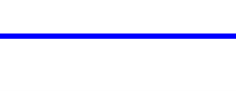 - Граница кадастрового квартала- Граница кадастрового квартала- Граница кадастрового квартала- Граница кадастрового квартала- Граница кадастрового квартала- Граница кадастрового квартала- Граница кадастрового квартала- Граница кадастрового квартала- Граница кадастрового квартала- Граница кадастрового квартала- Граница кадастрового квартала- Граница кадастрового кварталаСхема расположения границ публичного сервитутаСхема расположения границ публичного сервитутаСхема расположения границ публичного сервитутаСхема расположения границ публичного сервитутаСхема расположения границ публичного сервитутаСхема расположения границ публичного сервитута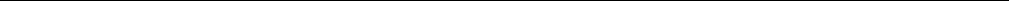 